Ferienprogramm 2024 – Wer macht mit? 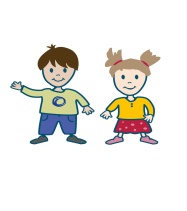 Das diesjährige Ferienprogramm soll in der Zeit von Donnerstag, 25. Juli 2024 bis einschließlich Sonntag, 08. September 2024 stattfinden.Viele Vereine bzw. Institutionen haben bereits in der Vergangenheit mitgewirkt 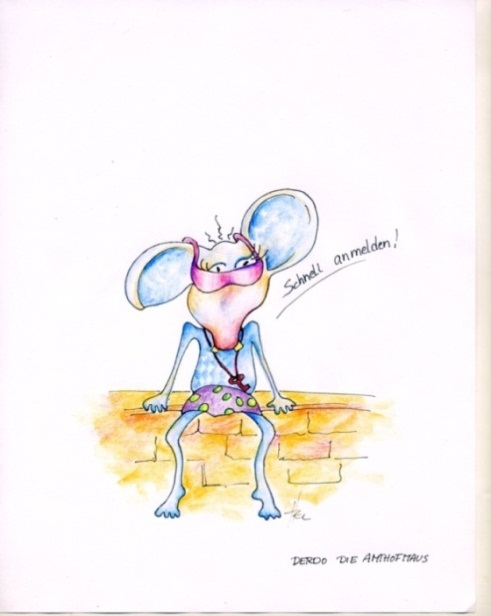 und den Kindern schöne und erlebnisreiche Ferientage geboten. Damit wir auch in diesem Jahr einmal mehr ein erfolgreiches Ferienprogramm zusammenstellen können, rufen wir wieder alle Vereine bzw. Institutionen auf, dabei mitzuwirken und Gestaltungsvorschläge einzubringen.Bei Interesse füllen Sie bitte das u. a. Anmeldeformular aus und geben Sie dies im Rathaus Oberderdingen, Amthof 13 bei Frau Ullmann ab. Bei Fragen können Sie sich gerne an Frau Ullmann per E-Mail an ullmann@oberderdingen.net oder telefonisch unter 07045/43-213, wenden.Anmeldeschluss ist der Mittwoch, 05. Juni 2024. Es wird um Beachtung gebeten! Anmeldebogen zum Ferienprogramm 2024 der Stadt OberderdingenWichtiger Hinweis:Anhand von diesen Angaben wird das Programmheft später gestaltet. Alle Angaben, welche hier nicht angegeben wurden können nicht erfasst werden. Aus diesem Grund bitten wir Sie alles auszufüllen und uns zusätzlich Bilder, in digitaler Form, zur Gestaltung des Programms zukommen zu lassen. Name der Veranstaltung: 		__________________________________________________Name des Veranstalters: 		__________________________________________________gewünschter Veranstaltungstag:	__________________________________________________Unkostenbeitrag je Teilnehmer:	__________________________________________________mind. / max. Teilnehmerzahl:	mind._________________		max. ________________Altersbeschränkung:			__________________________________________________Mitzubringen:			__________________________________________________Treffpunkt:				__________________________________________________Kurzbeschreibung:			__________________________________________________________________________________________________________________________________________________________________________________________________________________________________________________________________________________________________Telef. Kontakt (für Stadt bei evtl. Rückfragen): ________________________________________________________________________________________________________________________